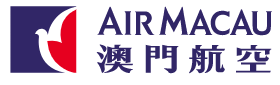 Air Macau is pleased to offer discount to PTM2017 delegates, PATA Board meeting delegates and spouse for travelling September 6-22, 2017.  Please tick appropriate box.   Seller	   Buyer	   Media	   PATA Board/Committee 	   SpouseComplete the following form by using information in the passport you’ll use for travelling to Macao, and send the form to PATA Sutarat at events@PATA.org  PATA shall send the form to Air Macau to make flight reservation.  Air Macau will contact you directly for further process.Your flight requestFlight request on Air Macau must be direct flight only from/to the following ports, codeshare flight cannot be booked through this form.China:Beijing, Zhengzhou, Chengdu, Chongqing, Guiyang, Hangzhou, Hefei, Nanjing, Nanning, Ningbo, Shanghai (Hongqiao and Pudong), Taiyuan, Tainjin, Xiamen.OthersTaipei (Taoyuan), Kaohsiung, Bangkok, Seoul, Tokyo, Osaka, Fukuoka, Da Nang, Hanoi.Prefix  	   Mr		   Ms		   Mrs.Prefix  	   Mr		   Ms		   Mrs.Prefix  	   Mr		   Ms		   Mrs.First name in passportMiddle name in passportLast name or Surname in passportPassport no.Passport expiry date:                Passport expiry date:                Passport issued date:                Date of Birth:                Date of Birth:                Nationality in passport:                eMail:                eMail:                Phone:                Fax:                  (if any)Company:                Company:                Company:                Address:                Address:                Address:                Country:                Country:                Country:                Port of origin:                Port of origin:                Departure date to Macao:                 Flight:                Departure date from Macao:                Flight:                